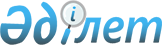 О введении в действие Закона Казахской ССР "О порядке опубликования и вступления в силу законов Казахской ССР и других актов, принятых Верховным Советом Казахской ССР и его органами, Президентом Казахской ССР"
					
			Утративший силу
			
			
		
					Постановление Веpховного Совета Казахской ССР от 27 апpеля 1990 года. Утратило силу - Законом РК от 20 декабря 2004 года N 12 (вводится в действие с 1 января 2005 года)



      Верховный Совет Казахской Советской Социалистической Республики ПОСТАНОВЛЯЕТ: 



      1. Ввести в действие Закон Казахской ССР "О порядке опубликования и вступления в силу законов Казахской ССР и других актов, принятых Верховным Советом Казахской ССР и его органами, Президентом Казахской ССР" 
 Z903000_ 
 с момента его принятия. 



      2. Признать полностью или частично утратившими силу следующие законодательные акты Казахской ССР: 



      Указ Президиума Верховного Совета Казахской ССР от 28 июля 1958 года "О порядке опубликования и вступления в силу законов Казахской ССР, постановлений и иных актов Верховного Совета Казахской ССР, указов и постановлений Президиума Верховного Совета Казахской ССР" в редакции Указа от 16 июня 1980 года (Ведомости Верховного Совета и Правительства Казахской ССР, 1958 г., N 7; Ведомости Верховного Совета Казахской ССР, 1980 г., N 27); 



      статью I Указа Президиума Верховного Совета Казахской ССР от 16 июня 1980 года "О внесении изменений и дополнений в Указ Президиума Верховного Совета Казахской ССР "О порядке опубликования и вступления в силу законов Казахской ССР, постановлений Верховного Совета Казахской ССР, указов и постановлений Президиума Верховного Совета Казахской ССР" (Ведомости Верховного Совета Казахской ССР, 1980 г., N 27); 



      Постановление Президиума Верховного Совета Казахской ССР от 16 июня 1980 года "Об организации работы по опубликованию законов Казахской ССР, постановлений и иных актов Верховного Совета Казахской ССР, указов и постановлений Президиума Верховного Совета Казахской ССР" (Ведомости Верховного Совета Казахской ССР, 1980 г., N 27); 



       Закон Казахской ССР от 13 ноября 1980 года "Об утверждении Указов Президиума Верховного Совета Казахской ССР о внесении изменений и дополнений в некоторые законодательные акты Казахской ССР" (Ведомости Верховного Совета Казахской ССР, 1980 г., N 48, ст.190) в части утверждения Указа Президиума Верховного Совета Казахской ССР от 16 июня 1980 года "О внесении изменений и дополнений в Указ Президиума Верховного Совета Казахской ССР "О порядке опубликования и вступления в силу законов Казахской ССР, постановлений Верховного Совета Казахской ССР, указов и постановлений Президиума Верховного Совета Казахской ССР".


     Председатель




     Верховного Совета Казахской ССР

     

					© 2012. РГП на ПХВ «Институт законодательства и правовой информации Республики Казахстан» Министерства юстиции Республики Казахстан
				